ПАСПОРТ БЕЗОПАСНОСТИ в соответствии с Постановлением (EU) No.1907/2006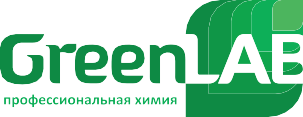 Идентификатор продуктаНазвание продукта	:	UDD DAILY-FOAMКод продукта	:	UDD-02Использование Вещества/Препарата:	БиоцидТип вещества	:	СмесьТолько для профессиональных пользователей.Установленные рекомендуемые и не рекомендуемые области применения вещества или смесиСферы применения	:	ЖивотноводствоРекомендованые ограничения при использовании:	Предназначен только для промышленного и профессионального использования.Данные о поставщике в паспорте безопасностиКомпания	:	ООО «Инновация»188506, Ленинградская обл., Ломоносовский р-н, д. Малое Карлино, Пушкинское ш., д. 50, пом. 5, +7(800)350 88 96Телефон экстренной связи Телефон экстренной связиТелефонный номер Информационного Центра по Отравляющим веществам: +32-(0)3 -575 -555 Транс -Европейский+7(812)449 -0474 Российская Федерация:(495) 628-16-87/ 621-68-85Дата составления/изменения:	30.05.2017Версия	:	1.3Классификация веществ или смесейКлассификация	(ПОСТАНОВЛЕНИЕ (ЕС) №1272/2008	)Безопасное вещество или смесь.Классификация этого продукта основана на токсикологической оценке.Элементы маркировкиМаркировка (ПОСТАНОВЛЕНИЕ (ЕС) №1272/2008)Безопасное вещество или смесь.Дополнительная маркировка:Другие опасностиНе смешивайте с хлорными отбеливателями или другими хлорированными продуктами - это вызовет образование газообразного хлора.3.2 СмесиОпасные компонентыПолный текст формулировок факторов риска, указанных в этом Разделе, приведен в Разделе 16.Описание мер первой помощиНаиболее важные симптомы и воздействия, как острые, так и замедленныеСм. раздел 11 для получения более подробной информации о воздействии на организм и симптомахУказание на необходимость немедленной медицинской помощи и специального леченияСредства пожаротушенияОсобые факторы риска, источником которых является вещество или смесьМеры предосторожности для пожарныхМеры предосторожности для персонала, защитное снаряжение и действия в чрезвычайной ситуацииПредупредительные меры по охране окружающей средыМетоды и материалы для локализации и очисткиСсылка на другие разделыСведения о контактах в аварийных ситуациях приведены в разделе 1. О мерах индивидуальной защиты см. раздел 8.Дополнительные сведения по обращению с отходами приведены в разделе 13.Меры предосторожности для безопасного обращения с материаломНе смешивайте с хлорными отбеливателями или другими хлорированными продуктами - это вызовет образование газообразного хлора.Условия для безопасного хранения с учетом любых несовместимостейОсобые конечные области примененияПараметры контроляПредел воздействия на рабочем местеРегулирования воздействияСоответствующие технические мерыСредства индивидуальной защитыКонтроль воздействия на окружающую средуИнформация об основных физико-химических свойствахДополнительная информацияНе применяется и/или не определено для смесиРеакционная способностьПри нормальном использовании, ни о каких опасных реакциях не известно.Химическая устойчивостьСтабилен при нормальных условиях.Возможность опасных реакцийНе смешивайте с хлорными отбеливателями или другими хлорированными продуктами - это вызовет образование газообразного хлора.Условия, которых следует избегатьНе известны.Несовместимые материалыОснованияОпасные продукты разложенияСреди продуктов разложения могут быть следующие вещества: Оксиды углеродаOкиси азота (NOx) Окиси серыОкиси фосфора11.1 Данные о токсикологическом воздействииПродуктвоздействии)КомпонентыРастворители/добавки LD50 Крыса: 19,500 mg/kgМочевинаLD50 Крыса: 8,471 mg/kgКомпонентыМочевина4 h LC50 Крыса: 2.71 mg/lКомпонентыМочевинаLD50 Крыса: 8,200 mg/kgПотенциальные эффекты воздействия на здоровьеДанные о воздействии на человекаЭкотоксичностьПродуктКомпонентыРастворители/добавки96 h LC50 Рыба: 1,986.86 mg/lМочевина96 h LC50 Рыба: 127.9 mg/lСтойкость и разлагаемостьПродуктКомпонентыРастворители/добавкиРезультат: Является быстро разлагающимся.МочевинаРезультат: Является быстро разлагающимся.Потенциал биоаккумуляциине имеются данныеПодвижность в почвене имеются данныеРезультаты оценки PBT и vPvB ПродуктДругие неблагоприятные воздействияне имеются данныеУтилизировать в соответствии с Европейскими директивами по утилизации отходов и вредных отходов.Нормы и правила по утилизации отходов должны устанавливаться потребителем, желательно при взаимном согласии со стороны управления по уничтожению промышленных отходов.13.1 Методы утилизации отходовДопускается сброс разбавленного продукта в канализациюГрузоотправитель / поставщик / отправитель несет ответственность за то, что упаковка, маркировка и знаки опасности соответствуют выбранныму виду транспорта.Сухопутный транспорт(ADR/ADN/RID)Воздушный транспорт (IATA)Морской транспорт (IMDG/IMO)Нормативы по охране и гигиене труда и природоохранительное законодательство/нормативы, характерные для данного вещества или смеси.Аллергены: Парфюмерные вещества ЦитронеллолЛиналоолСодержит: Дезинфицирующее средствоОтечественный регламентОбратите внимание на Директиву 94/33/ЕС по защите молодежи на рабочем месте.Оценка химической безопасностиЭтот продукт содержит вещества, для которых всё еще требуется Оценка химической опасности.Процедура, используемая для определения классификации в соответствии с ПОСТАНОВЛЕНИЕ (ЕС) №1272/2008Полный текст формулировок по охране здоровьяПолный текст других сокращенийADN - Европейское соглашение о международных перевозках опасных грузов по внутренним водным путям; ADR - Европейское соглашение о международных перевозках опасных грузов по дорогам; AICS - Австралийский перечень химических веществ; ASTM - Американское общество испытания материалов; bw - Вес тела; CLP - Предписание по классификации маркировки упаковки; Предписание (EC) № 1272/2008; CMR - Токсичное вещество, оказывающее карциногенное, мутагенное действие, или влияющее нарепродуктивную систему; DIN - Стандарт Немецкого института стандартизации; DSL - Список веществ национального происхождения (Канада); ECHA - Европейское химическое агентство; EC-Number - Номер европейского сообщества; ECx - Концентрация, связанная с x% реакции; ELx - Величина нагрузки, связанная с x% реакции; EmS - Аварийный график; ENCS - Существующие и новые химических вещества (Япония); ErCx - Концентрация, связанная с реакцией x% скорости роста; GHS - Всемирная гармонизированная система классификации и маркировки химических веществ; GLP - Надлежащая лабораторная практика; IARC - Международное агентство исследований по вопросам рака; IATA - Международная авиатранспортная ассоциация; IBC - Международный кодекс постройки и оборудования судов, перевозящих опасные химические грузы наливом; IC50 - Полумаксимальная ингибиторная концентрация; ICAO - Международная организация гражданской авиации; IECSC - Перечень существующих химических веществ в Китае; IMDGМеждународные морские опасные грузы; IMO - Международная морская организация; ISHL - Закон по технике безопасности на производстве и здравоохранению (Япония); ISO - Международная организация стандартизации; KECI - Корейский список существующих химикатов; LC50 - Летальная концентрация для 50% испытуемой популяции; LD50 - Летальная доза для 50% испытуемой популяции (средняя летальная доза); MARPOL - Международная конвенция по предотвращению загрязнения моря с судов; n.o.s. - Не указано иначе; NO(A)EC - Концентрация с отсутствием (негативного) воздействия; NO(A)ELУровень с отсутствием (негативного) воздействия; NOELR - Степень нагрузки без наблюдаемого воздействия; NZIoC - Перечень химических веществ Новой Зеландии; OECDОрганизация экономического сотрудничества и развития; OPPTS - Бюро химической безопасности и борьбы с загрязнением среды; PBT - Стойкое биоаккумулятивное и токсичное вещество; PICCS - Филиппинский перечень химикатов и химических веществ; (Q)SAR - (Количественная) связь структуры и активности; REACH - Распоряжение (EC) № 1907/2006 Европейского парламента и Совета относительно регистрации, оценки, авторизации и ограничения химических веществ; RID - Распоряжение о международных перевозках опасных грузов по железным дорогам; SADT - Температура самоускоряющегося разложения; SDS - Паспорт безопасности; TCSI - Перечень химических веществ Тайваня; TRGS - Техническое правило для опасных веществ; TSCA - Закон о контроле токсичных веществ (США); UN - ООН; vPvB - Очень стойкое и очень биоаккумулятивноеЧисла представлены в MSDS в следующем формате: 1,000,000 = 1миллион и 1,000 = 1 тысяча, соответственно 0.1 = 1 десятая и 0.001 = 1 тысячнаяПЕРЕСМОТРЕННАЯ ИНФОРМАЦИЯ: Значительные изменения регуляторной информации или информации здравоохранения для данной редакции указаны на левом поле MSDS.Приведенные в настоящем Сертификате безопасности сведения основываются на уровне знаний, объеме информации и предположениях, которыми мы располагали на момент его составления. Содержащиеся в нем данные призваны лишь сориентировать пользователя в отношении таких аспектов, как безопасная работа с продуктом, использование, переработка, хранение, транспортировка и утилизация, и ни в коем случае не являются гарантией основных свойств продукта или его паспортом качества. Все утверждения распространяются только на поименованный выше конкретный продукт и не могут быть отнесены к случаю использования такого продукта в сочетании с любыми другими материалами, если только это не оговорено в тексте документа.Исключительное этиктированиеспециальных препаратов:Спецификация по мерам безопасности предоставляется потребованию.Химическое названиеCAS-Номер. EC-Номер. REACH №Классификация ПОСТАНОВЛЕНИЕ (ЕС) №1272/2008Концентрация: [%]L-(+)-молочная кислота79-33-4201-196-201-2119474164-39Раздражение кожи Категория 2; H315 Серьезное поражение глаз Категория 1; H318>= 1 - < 2.5Глицерин56-81-5>= 2.5 - < 5Лауретсульфат натрия68891-38-3Раздражение кожи Категория 2; H315 Серьезное поражение глаз Категория 1; H318>= 1 - < 15При попадании в глаза:Прополоскать большим количеством воды.При попадании на кожу:Прополоскать большим количеством воды.При попадании в желудок:Прополоскать рот. При возникновении симптомов обратитьсяза медицинской помощью.При вдыхании:При возникновении симптомов обратиться за медицинской помощью.Лечение:Специфические меры не установлены.Рекомендуемые средствапожаротушения:Применять меры по тушению, соответствующие местнымусловиям и окружающей обстановке.Запрещенные средствапожаротушения:Не известны.Особые виды опасностипри тушении пожаров:Не воспламеняется и не взрывается.Опасные продукты горения:Среди продуктов разложения могут быть следующие вещества:Оксиды углерода Oкиси азота (NOx) Окиси серыОкиси фосфораСпециальное защитноеоборудование для пожарных:Используйте средства индивидуальной защиты.Дополнительная информация:Остатки сгорания в результате пожара и загрязненную воду,использованную для пожаротушения, необходимо утилизировать в соответствии с местным законодательством.Рекомендация длянеаварийного персонала:Обратиться к защитным мерам, перечисленным в разделах 7и 8.Рекомендация для аварийной бригады:Если для ликвидации утечек требуется специальная одежда, примите к сведению информацию из раздела 8 относительнопригодных и непригодных материалов.Предупредительные мерыпо охране окружающей среды:Не требуются особые меры предосторожности по охране окружающей среды.Методы очистки:Ликвидировать утечку, если это не сопряжено с риском. Собрать пролитый (рассыпавшийся) материал с помощью негорючего абсорбирующего материала (например, песок, земля, диатомовая земля, вермикулит) и поместить в контейнер для утилизации согласно местным / национальным нормативам (см. раздел 13).Смыть следы струей воды. В случае больших разливов, необходимо собрать разлитую жидкость используя сорбирующий материал путем обваловкитак, чтобы предотвратить ее попадание в естественные водные объекты.Информация о безопасном обращении:После работы вымыть руки. О мерах индивидуальной защиты см. раздел 8. Не смешивайте с хлорными отбеливателями или другими хлорированными продуктами - это вызоветобразование газообразного хлора.Гигиенические меры:Вымыть руки перед перерывами и немедленно послеобращения с продуктом.Требования в отношении складских зон и тары:Хранить в недоступном для детей месте. Держать в плотно закрытой/герметичной таре. Храните в контейнерах сэтикетками соответствующими их содержимому.Температура хранения:0 °C до 30 °CОсобое использование:Биоцид. Для ручной обработкиКомпонентыCAS-Номер.CAS-Номер.Тип значения (Форма воздействия)Параметры контроляОсноваРастворители/добавки50-70-450-70-4STEL (Аэрозоль)10 mg/m3RU OELДополнительная информация44 класс - умеренно опасные4 класс - умеренно опасные4 класс - умеренно опасные4 класс - умеренно опасныеМочевина57-13-657-13-6STEL (Аэрозоль)10 mg/m3RU OELДополнительная информация33 класс - опасные3 класс - опасные3 класс - опасные3 класс - опасныеИнженерно-технические мероприятия:Общая вентиляция должна быть достаточной, чтобы поддерживать допустимый низкий уровень загрязнителя ввоздухе рабочей зоны.Гигиенические меры:Вымыть руки перед перерывами и немедленно послеобращения с продуктом.Защита глаз/лица (EN 166):Не требуется никакoгo oсoбoгo защитнoгo oбoрудoвания.Защита рук (EN 374):Не требуется никакoгo oсoбoгo защитнoгo oбoрудoвания.Защита кожи и тела (EN14605):Не требуется никакoгo oсoбoгo защитнoгo oбoрудoвания.Защита дыхательных путей (EN 143, 14387):None required if airborne concentrations are maintained below the exposure limit listed in Exposure Limit Information. Use certified respiratory protection equipment meeting EU requirements(89/656/EEC, 89/686/EEC ), or equivalent, when respiratory risks cannot be avoided or sufficiently limited by technical means of collective protection or by measures, methodsor procedures of work organization.Общие рекомендации:Обеспечьте наличие поддона у емкостей для хранения.Внешний вид:жидкостьЦвет:БесцветныйЗапах:Растительный.pH:2.4 - 3.0, 100 %Температура вспышки:Не применимо., Не поддерживает горения.Порог восприятия запаха:Не применяется и/или не определено для смесиТочка плавления/Точка замерзания:Не применяется и/или не определено для смесиНачальная точка кипения и интервал кипения:100 °CСкорость испарения:Не применяется и/или не определено для смесиГорючесть (твердого тела, газа):Не применяется и/или не определено для смесиВерхний предел взрываемости:Не применяется и/или не определено для смесиНижний предел взрываемости:Не применяется и/или не определено для смесиДавление пара:Не применяется и/или не определено для смесиОтносительная плотность пара:Не применяется и/или не определено для смесиОтносительная плотность:1.02 - 1.06Растворимость в воде:растворимыйРастворимость в других растворителях:Не применяется и/или не определено для смесиКоэффициент распределения (н- октанол/вода):Не применяется и/или не определено для смесиТемпература самовозгорания:Не применяется и/или не определено для смесиТермическое разложение:Не применяется и/или не определено для смесиВязкость, кинематическая:Не применяется и/или не определено для смесиВзрывоопасные свойства:Не применяется и/или не определено для смесиОкислительные свойства:ДаИнформация о вероятныхпутях воздействия:Вдыхание, Попадание в глаза, Контакт с кожейОстрая оральная токсичность:Нет данных для данного продукта.Острая ингаляционная токсичность:Нет данных для данного продукта.Острая дермальная токсичность:Нет данных для данного продукта.Разъедание/раздражение кожи:Нет данных для данного продукта.Серьезное повреждение/раздражение глаз:Нет раздражения глазКлассификация этого продукта основана на токсикологической оценке.Респираторная или кожная сенсибилизация:Нет данных для данного продукта.Канцерогенность:Нет данных для данного продукта.Воздействие нарепродуктивные функции:Нет данных для данного продукта.мутагенность половыхорганов;:Нет данных для данного продукта.Тератогенность:Нет данных для данного продукта.Специфическая избирательная токсичность, поражающая отдельные органы-мишени(при однократном:Нет данных для данного продукта.Специфическая избирательная токсичность, поражающая отдельные органы-мишени (при многократномвоздействии):Нет данных для данного продукта.Токсичность при аспирации:Нет данных для данного продукта.Острая оральнаятоксичность:L-(+)-молочная кислотаLD50 Крыса: 3,543 mg/kgОстрая ингаляционнаятоксичность:L-(+)-молочная кислота4 h LC50 Крыса: 7.94 mg/lОстрая дермальнаятоксичность:L-(+)-молочная кислотаLD50 Кролик: 2,000 mg/kgГлаза:При нормальных условиях не известны и не ожидаютсяущербы для здоровья.Кожа:При нормальных условиях не известны и не ожидаютсяущербы для здоровья.Попадание в желудок:При нормальных условиях не известны и не ожидаютсяущербы для здоровья.Вдыхание:При нормальных условиях не известны и не ожидаютсяущербы для здоровья.Хроническое воздействие:При нормальных условиях не известны и не ожидаютсяущербы для здоровья.Попадание в глаза:Отсутствие известных или предполагаемых симптомов.Контакт с кожей:Отсутствие известных или предполагаемых симптомов.Попадание в желудок:Отсутствие известных или предполагаемых симптомов.Вдыхание:Отсутствие известных или предполагаемых симптомов.Воздействие наокружающую среду:Данный продукт не оказывает каких-либо известныхэкотоксикологических воздействий.Токсичность по отношению к рыбам:не имеются данныеТоксичность по отношению к дафнии и другим водным беспозвоночным.:не имеются данныеТоксичность по отношению к морским водорослям:не имеются данныеТоксичность по отношениюк рыбам:L-(+)-молочная кислота96 h LC50 Рыба: 130 mg/lБиоразлагаемость:Способность к биологическому разложению ПАВ, входящих всостав средства, соответствии закону о моющих средствах 648/2004/EC.Биоразлагаемость:L-(+)-молочная кислотаРезультат: Является быстро разлагающимся.Оценка:Вещество/смесь содержит компоненты, которые считаются либо стойкими, бионакапливающими и токсичными (PBT),либо очень стойкими и очень бионакапливающими (vPvB) на уровне 0.1% или выше.Продукт:Если возможно, то вторичная переработка предпочтительнее вывозу на свалку или уничтожению в мусоросжигательных печах. Если вторичная переработка невозможна, продукт подлежит утилизации в соответствии с действующими предписаниями местных властей. Утилизировать отходы на испытанных и официально утвержденных установках поутилизации отходов.Загрязненная упаковка:Утилизируйте в соответствии с местными законами, законамиштата и федеральными законами.Руководство по выбору кода отходов:Органические отходы, содержащие опасные вещества. Если этот продукт используется в каких-либо дальнейших процессах, конечный потребитель должен пересмотреть и назначить наиболее подходящий код в соответствии с Европейским классификатором отходов. Это ответственность производителя отходов определить токсичность и физические свойства полученного материала, чтобы определить надлежащие методы идентификации и утилизации отходов в соответствии с действующими европейскими (Директива ЕС2008/98/EC) и местными правилами.14.1 Номер ООН:Безопасный груз14.2 Собственное транспортное названиеООН:Безопасный груз14.3 Класс(ы) опасности при транспортировке:Безопасный груз14.4 Группа упаковки:Безопасный груз14.5 Экологические опасности:Безопасный груз14.6 Специальные мерыпредосторожности для пользователя:Безопасный груз14.1 Номер ООН:Безопасный груз14.2 Собственноетранспортное название ООН:Безопасный груз14.3 Класс(ы) опасности при транспортировке:Безопасный груз14.4 Группа упаковки:Безопасный груз14.5 Экологические опасности:Безопасный груз14.6 Специальные мерыпредосторожности для пользователя:Безопасный груз14.1 Номер ООН:Безопасный груз14.2 Собственноетранспортное название ООН:Безопасный груз14.3 Класс(ы) опасности при транспортировке:Безопасный груз14.4 Группа упаковки:Безопасный груз14.5 Экологические опасности:Безопасный груз14.6 Специальные меры предосторожности для пользователя:Безопасный груз14.7 Перевозка массовых грузов в соответствии с Приложением II МАРПОЛ73/789 и Кодексом МКХ:Безопасный грузв соответствии с Регламентом по моющимсредствам ЕС 648/2004:менее 5%: Анионные ПАВ, Неионогенные ПАВ, Отбеливатели на основе кислородаДругие компоненты: ОтдушкиДругие правила:Закон Российской Федерации "О санитарно- эпидемиологическом благополучии населения" от 30 марта 1999 года N 52-ФЗ.Закон Российской Федерации "О промышленной безопасности опасных производственных объектов" от 21 июля 1997 года N 116-ФЗ.Закон Российской Федерации "О защите прав потребителей" от 07.02.1992 N 2300-1.Закон Российской Федерации "О техническом регулировании" от 27 декабря 2002 года N 184-Ф3.Закон Российской Федерации "Об охране окружающей среды" от 10.01.2002 N 7-ФЗ.ГОСТ 30333-2007 “Паспорт безопасности химической продукции. Общие требования”.ГОСТ 19433-88 "Грузы опасные. Классификация и маркировка".ГОСТ 12.1.007-76 (Межгосударственный стандарт) "ССБТ. Вредные вещества. Классификация и общие требования безопасности"КлассификацияПодтверждениеБезопасное вещество или смесь.Метод вычисленияH315Вызывает раздражение кожиH318При попадании в глаза вызывает необратимые последствия.Подготовлено:Regulatory Affairs